交银施罗德瑞安定期开放灵活配置混合型证券投资基金2017年第2季度报告2017年6月30日基金管理人：交银施罗德基金管理有限公司基金托管人：招商银行股份有限公司报告送出日期：二〇一七年七月二十日§1  重要提示基金管理人的董事会及董事保证本报告所载资料不存在虚假记载、误导性陈述或重大遗漏，并对其内容的真实性、准确性和完整性承担个别及连带责任。 基金托管人招商银行股份有限公司根据本基金合同规定，于2017年7月19日复核了本报告中的财务指标、净值表现和投资组合报告等内容，保证复核内容不存在虚假记载、误导性陈述或者重大遗漏。 基金管理人承诺以诚实信用、勤勉尽责的原则管理和运用基金资产，但不保证基金一定盈利。 基金的过往业绩并不代表其未来表现。投资有风险，投资者在作出投资决策前应仔细阅读本基金的招募说明书。 本报告中财务资料未经审计。 本报告期自2017年4月1日起至6月30日止。§2  基金产品概况§3  主要财务指标和基金净值表现3.1 主要财务指标单位：人民币元注：1、上述基金业绩指标不包括持有人认购或交易基金的各项费用，计入费用后的实际收益水平要低于所列数字；     2、本期已实现收益指基金本期利息收入、投资收益、其他收入（不含公允价值变动收益）扣除相关费用后的余额，本期利润为本期已实现收益加上本期公允价值变动收益。3.2 基金净值表现3.2.1 本报告期基金份额净值增长率及其与同期业绩比较基准收益率的比较3.2.2自基金合同生效以来基金份额累计净值增长率变动及其与同期业绩比较基准收益率变动的比较交银施罗德瑞安定期开放灵活配置混合型证券投资基金份额累计净值增长率与业绩比较基准收益率历史走势对比图（2017年3月2日至2017年6月30日）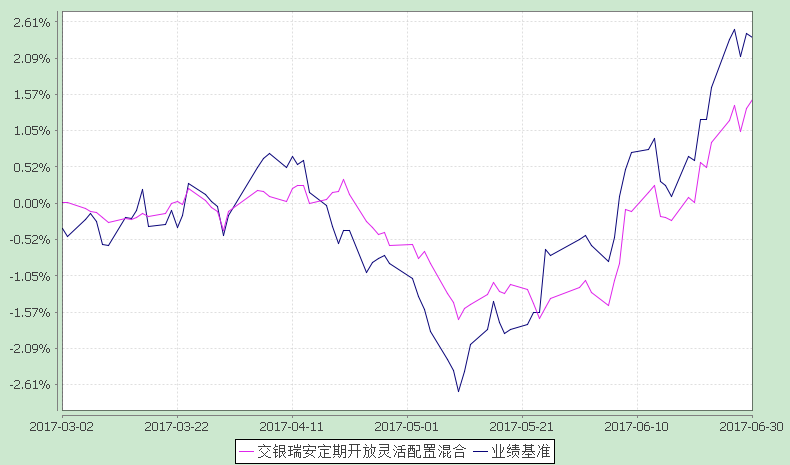 注：本基金基金合同生效日为2017年3月2日，基金合同生效日至报告期期末，本基金运作时间未满一年。本基金建仓期为自基金合同生效日起的6个月。截至2017年6月30日，本基金尚处于建仓期。§4  管理人报告4.1 基金经理（或基金经理小组）简介注：基金经理（或基金经理小组）期后变动（如有）敬请关注基金管理人发布的相关公告。4.2 管理人对报告期内本基金运作遵规守信情况的说明在报告期内，本基金管理人严格遵循了《中华人民共和国证券投资基金法》、基金合同和其他相关法律法规的规定，并本着诚实信用、勤勉尽责的原则管理和运用基金资产，基金投资管理符合有关法律法规和基金合同的规定，为基金持有人谋求最大利益。4.3 公平交易专项说明4.3.1 公平交易制度的执行情况本公司制定了严格的投资控制制度和公平交易监控制度来保证旗下基金运作的公平，旗下所管理的所有资产组合，包括证券投资基金和特定客户资产管理专户均严格遵循制度进行公平交易。公司建立资源共享的投资研究信息平台，确保各投资组合在获得投资信息、投资建议和实施投资决策方面享有公平的机会。公司在交易执行环节实行集中交易制度，建立公平的交易分配制度。对于交易所公开竞价交易，遵循“时间优先、价格优先、比例分配”的原则，全部通过交易系统进行比例分配；对于非集中竞价交易、以公司名义进行的场外交易，遵循“价格优先、比例分配”的原则按事前独立确定的投资方案对交易结果进行分配。公司中央交易室和风险管理部进行日常投资交易行为监控，风险管理部负责对各账户公平交易进行事后分析，于每季度和每年度分别对公司管理的不同投资组合的整体收益率差异、分投资类别的收益率差异以及不同时间窗口同向交易的交易价差进行分析，通过分析评估和信息披露来加强对公平交易过程和结果的监督。报告期内本公司严格执行公平交易制度，公平对待旗下各投资组合，未发现任何违反公平交易的行为。4.3.2 异常交易行为的专项说明本基金于本报告期内不存在异常交易行为。本报告期内，本公司管理的所有投资组合参与的交易所公开竞价同日反向交易成交较少的单边交易量没有超过该证券当日总成交量5%的情形，本基金与本公司管理的其他投资组合在不同时间窗下（如日内、3日内、5日内）同向交易的交易价差未出现异常。4.4 报告期内基金的投资策略和运作分析本报告期内，经济增长继续呈现平稳态势，CPI保持温和，货币政策保持稳健中性，银行间流动性呈现结构性分层并阶段性波动的特征，整体资金中枢明显上移；股票市场受流动性边际变化影响，呈现分化下行走势后企稳反弹，同期债券收益率上行后震荡小幅下行，其中金融防风险监管加强、流动性边际紧张、经济金融数据好于预期、美联储紧缩预期等因素成为债券市场收益率继续调整的推动力。报告期内，上证综指和创业板指分别为下跌0.93%和4.68%，10年期国债收益率上行29bp至3.57%，10年期国开债收益率上行14bp至4.20%。策略层面，本基金重点关注短久期信用债以及同业存单的配置价值，保持组合流动性，进行适度杠杆操作；积极关注新股及转债发行动态，进行权益和转债一级市场投资，同时也关注二级市场的投资机会，为持有人赚取回报。展望三季度，基本面前高后低的普遍预期下，经济增长实际具备一定韧性，CPI尚不具备大幅上行的风险，基本面对债市驱动力的增强可能仍然需要等待，利率或继续处于震荡格局之中，但已具备一定配置价值；密切观察地产产业链、国际油价变动、流动性边际变化、金融防风险监管政策逐步落地、美联储缩表进程开启等因素。股票方面，保持稳健、审慎，积极关注一级市场动态。债券方面，保持流动性的前提下积极关注交易窗口，把握适中久期，同时特别重视信用风险。 4.5报告期内基金的业绩表现截至2017年6月30日，本基金份额净值为1.0150元，本报告期份额净值增长率为1.62%，同期业绩比较基准增长率为2.58%。4.6报告期内基金持有人数或基金资产净值预警说明本基金本报告期内无需预警说明。§5投资组合报告5.1 报告期末基金资产组合情况5.2 报告期末按行业分类的股票投资组合5.2.1报告期末按行业分类的境内股票投资组合5.2.2报告期末按行业分类的港股通投资股票投资组合本基金本报告期末未持有通过港股通投资的股票。5.3 报告期末按公允价值占基金资产净值比例大小排序的前十名股票投资明细5.4 报告期末按债券品种分类的债券投资组合5.5 报告期末按公允价值占基金资产净值比例大小排序的前五名债券投资明细5.6 报告期末按公允价值占基金资产净值比例大小排序的前十名资产支持证券投资明细本基金本报告期末未持有资产支持证券。5.7报告期末按公允价值占基金资产净值比例大小排序的前五名贵金属投资明细本基金本报告期末未持有贵金属。5.8报告期末按公允价值占基金资产净值比例大小排序的前五名权证投资明细本基金本报告期末未持有权证。5.9报告期末本基金投资的股指期货交易情况说明本基金本报告期末未持有股指期货。5.10报告期末本基金投资的国债期货交易情况说明本基金本报告期末未持有国债期货。5.11投资组合报告附注5.11.1报告期内本基金投资的前十名证券的发行主体未被监管部门立案调查，在本报告编制日前一年内本基金投资的前十名证券的发行主体未受到公开谴责和处罚。5.11.2本基金投资的前十名股票中，没有超出基金合同规定的备选股票库之外的股票。5.11.3其他资产构成5.11.4报告期末持有的处于转股期的可转换债券明细本基金本报告期末未持有处于转股期的可转换债券。5.11.5报告期末前十名股票中存在流通受限情况的说明本基金本报告期末前十名股票中不存在流通受限情况。5.11.6投资组合报告附注的其他文字描述部分由于四舍五入的原因，分项之和与合计项之间可能存在尾差。§6  开放式基金份额变动单位：份注：1、如果本报告期间发生转换入、红利再投业务，则总申购份额中包含该业务； 2、如果本报告期间发生转换出业务，则总赎回份额中包含该业务。§7  基金管理人运用固有资金投资本基金情况7.1 基金管理人持有本基金份额变动情况本报告期内未发生基金管理人运用固有资金投资本基金的情况。7.2基金管理人运用固有资金投资本基金交易明细本基金管理人本报告期内未进行本基金的申购、赎回、红利再投等。§8  影响投资者决策的其他重要信息8.1 报告期内单一投资者持有基金份额比例达到或超过20%的情况注：本基金本报告期内出现单一投资者持有基金份额比例超过基金总份额20%的情况。如该类投资者集中赎回，可能会对本基金带来流动性冲击，从而影响基金的投资运作和收益水平。基金管理人将加强流动性管理，防范相关风险，保护持有人利益。§9备查文件目录9.1备查文件目录1、中国证监会准予交银施罗德瑞安定期开放灵活配置混合型证券投资基金募集注册的文件； 2、《交银施罗德瑞安定期开放灵活配置混合型证券投资基金基金合同》； 3、《交银施罗德瑞安定期开放灵活配置混合型证券投资基金招募说明书》； 4、《交银施罗德瑞安定期开放灵活配置混合型证券投资基金托管协议》； 5、关于申请募集注册交银施罗德瑞安定期开放灵活配置混合型证券投资基金的法律意见书； 6、基金管理人业务资格批件、营业执照； 7、基金托管人业务资格批件、营业执照； 8、报告期内交银施罗德瑞安定期开放灵活配置混合型证券投资基金在指定报刊上各项公告的原稿。9.2存放地点备查文件存放于基金管理人的办公场所。9.3查阅方式投资者可在办公时间内至基金管理人的办公场所免费查阅备查文件，或者登录基金管理人的网站(www.fund001.com，www.bocomschroder.com)查阅。在支付工本费后，投资者可在合理时间内取得上述文件的复制件或复印件。 投资者对本报告书如有疑问，可咨询本基金管理人交银施罗德基金管理有限公司。本公司客户服务中心电话：400-700-5000（免长途话费），021-61055000，电子邮件：services@jysld.com。 基金简称交银瑞安定期开放灵活配置混合基金主代码004074交易代码004074基金运作方式契约型开放式基金合同生效日2017年3月2日报告期末基金份额总额599,542,055.32份投资目标本基金在控制风险的前提下，力争为投资者提供长期稳健的投资回报。投资策略本基金充分发挥基金管理人的研究优势，在分析和判断宏观经济周期和金融市场运行趋势的基础上，自上而下灵活调整基金大类资产配置比例和股票行业配置比例，确定债券组合久期和债券类别配置；在严谨深入的股票和债券研究分析基础上，自下而上精选股票和债券；在保持总体风险水平相对稳定的基础上，力争获取投资组合的较高回报。业绩比较基准50%×沪深300指数收益率+50%×中债综合全价指数收益率风险收益特征本基金是一只混合型基金，其风险和预期收益高于债券型基金和货币市场基金，低于股票型基金，属于承担较高风险、预期收益较高的证券投资基金品种。基金管理人交银施罗德基金管理有限公司基金托管人招商银行股份有限公司主要财务指标报告期(2017年4月1日-2017年6月30日)1.本期已实现收益-4,139,905.192.本期利润9,711,668.273.加权平均基金份额本期利润0.01624.期末基金资产净值608,539,471.155.期末基金份额净值1.0150阶段净值增长率①净值增长率标准差②业绩比较基准收益率③业绩比较基准收益率标准差④①-③②-④过去三个月1.62%0.23%2.58%0.32%-0.96%-0.09%姓名职务任本基金的基金经理期限任本基金的基金经理期限证券从业年限说明姓名职务任职日期离任日期证券从业年限说明李娜交银周期回报灵活配置混合、交银新回报灵活配置混合、交银多策略回报灵活配置混合、交银卓越回报灵活配置混合、交银优选回报灵活配置混合、交银优择回报灵活配置混合、交银领先回报灵活配置混合、交银瑞鑫定期开放灵活配置混合、交银瑞景定期开放灵活配置混合、交银启通灵活配置混合、交银瑞利定期开放灵活配置混合、交银瑞安定期开放灵活配置混合的基金经理2017-03-02-7年李娜女士，美国宾夕法尼亚大学应用数学与计算科学硕士。历任国泰基金管理有限公司研究员。2012年加入交银施罗德基金管理有限公司，历任债券分析师、基金经理助理。序号项目金额（元）占基金总资产的比例（％）1权益投资126,123,972.7112.72其中：股票126,123,972.7112.722固定收益投资821,027,000.0082.79其中：债券821,027,000.0082.79资产支持证券--3贵金属投资--4金融衍生品投资--5买入返售金融资产--其中：买断式回购的买入返售金融资产--6银行存款和结算备付金合计27,399,772.022.767其他资产17,098,774.581.728合计991,649,519.31100.00代码行业类别公允价值（元）占基金资产净值比例（％）A农、林、牧、渔业--B采矿业--C制造业88,906,200.9814.61D电力、热力、燃气及水生产和供应业14,463,477.082.38E建筑业--F批发和零售业6,811,683.201.12G交通运输、仓储和邮政业6,545,000.001.08H住宿和餐饮业--I信息传输、软件和信息技术服务业7,639.620.00J金融业9,389,971.831.54K房地产业--L租赁和商务服务业--M科学研究和技术服务业--N水利、环境和公共设施管理业--O居民服务、修理和其他服务业--P教育--Q卫生和社会工作--R文化、体育和娱乐业--S综合--合计126,123,972.7120.73序号股票代码股票名称数量（股）公允价值(元)占基金资产净值比例（％）1600887伊利股份1,550,00033,464,500.005.502000651格力电器394,00016,220,980.002.673000538云南白药120,00011,262,000.001.854600062华润双鹤380,00010,423,400.001.715000001平安银行999,9979,389,971.831.546600900长江电力539,9668,304,677.081.367000963华东医药137,0566,811,683.201.128000089深圳机场700,0006,545,000.001.089601139深圳燃气712,0006,158,800.001.0110000921海信科龙340,0005,851,400.000.96序号债券品种公允价值（元）占基金资产净值比例（％）1国家债券--2央行票据--3金融债券--其中：政策性金融债--4企业债券515,684,000.0084.745企业短期融资券30,069,000.004.946中期票据--7可转债（可交换债）--8同业存单275,274,000.0045.249其他--10合计821,027,000.00134.92序号债券代码债券名称数量（张）公允价值(元)占基金资产净值比例（％）111179539717宁波银行CD070500,00049,470,000.008.13211171803717华夏银行CD037500,00048,935,000.008.04311171504917民生银行CD049500,00048,920,000.008.04411171706017光大银行CD060500,00048,920,000.008.04513642716葛洲02400,00039,188,000.006.44序号名称金额（元）1存出保证金89,355.282应收证券清算款4,684,886.103应收股利-4应收利息12,324,533.205应收申购款-6其他应收款-7待摊费用-8其他-9合计17,098,774.58报告期期初基金份额总额599,542,055.32本报告期期间基金总申购份额-减：本报告期期间基金总赎回份额-本报告期期间基金拆分变动份额（份额减少以“-”填列）-报告期期末基金份额总额599,542,055.32投资者类别  报告期内持有基金份额变化情况报告期内持有基金份额变化情况报告期内持有基金份额变化情况报告期内持有基金份额变化情况报告期内持有基金份额变化情况报告期末持有基金情况报告期末持有基金情况投资者类别  序号持有基金份额比例达到或者超过20%的时间区间期初份额申购份额赎回份额持有份额份额占比机构12017/4/1-2017/6/30599,525,977.50--599,525,977.50100.00%